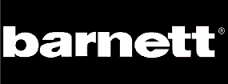 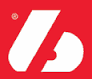 MAILLOT MANCHE LONGUE COMPRESSION 											FS-08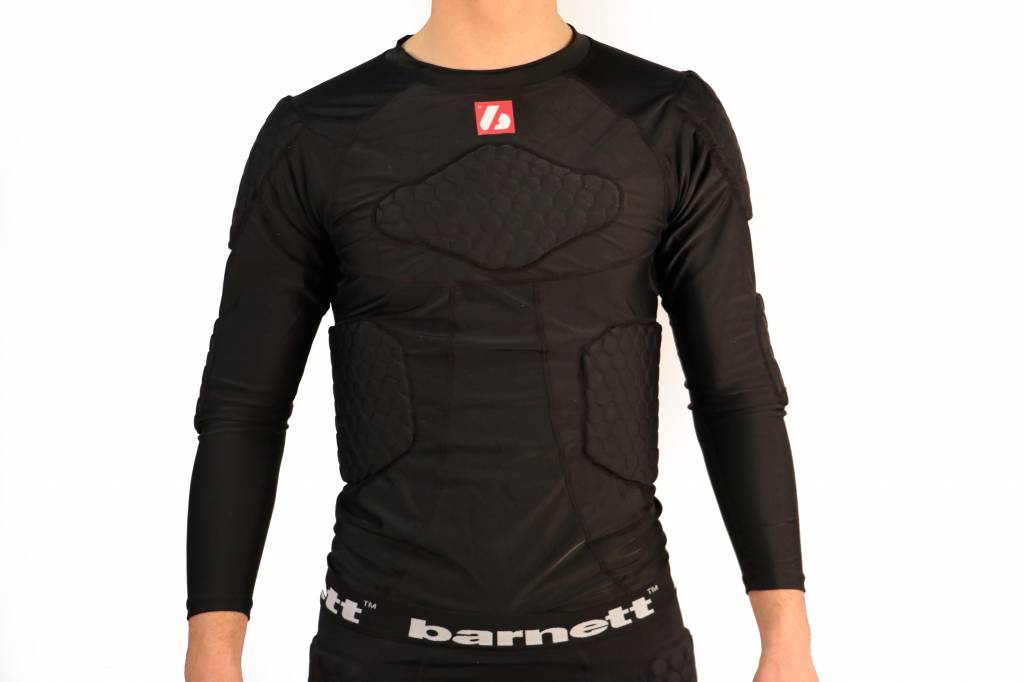 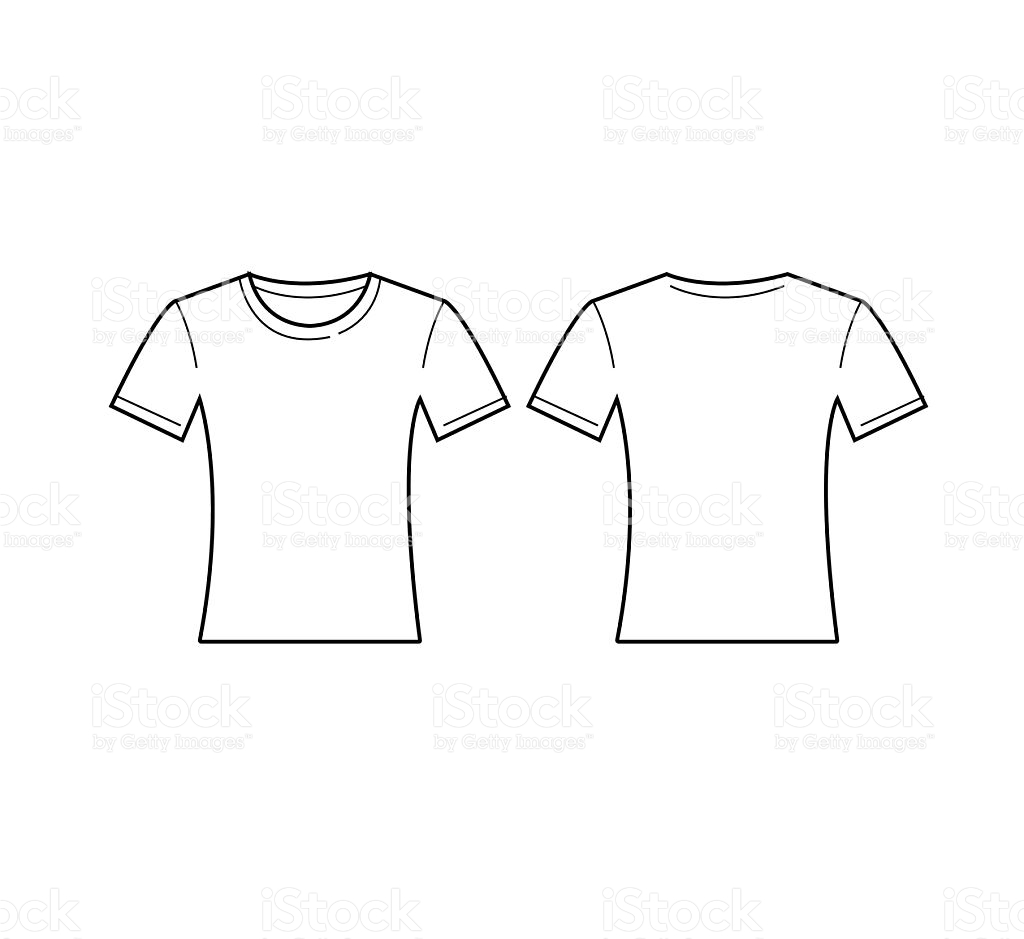 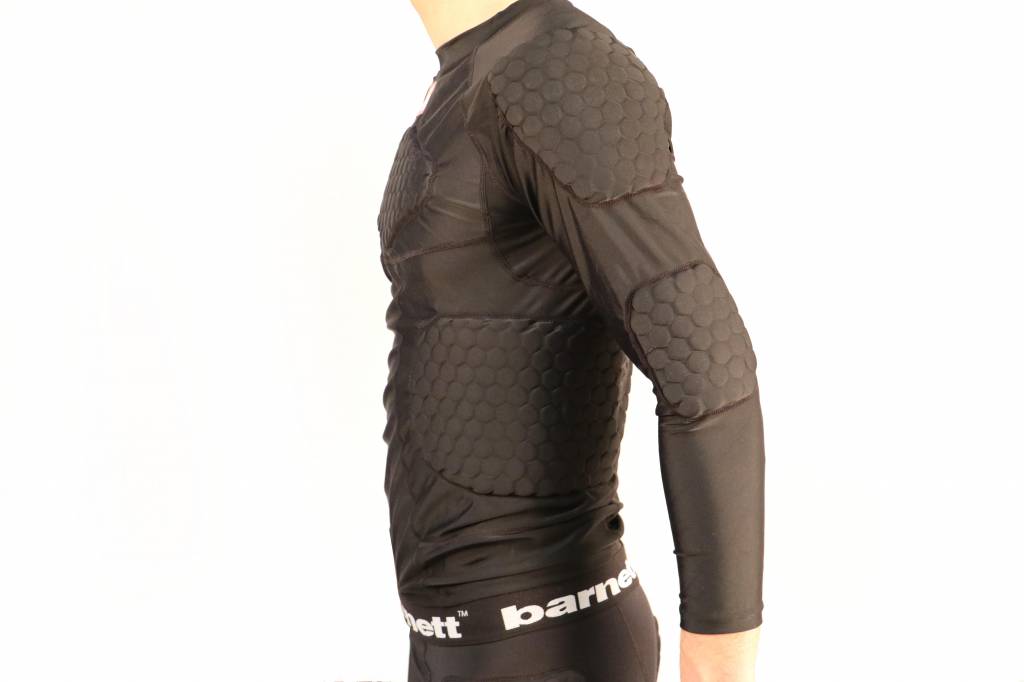 Chest widthLenght center backShoulder on the topArm holeShoulder on sideABCDES5256682312M5457692413L5659712514XL58607326162XL60607427183XL6263792820